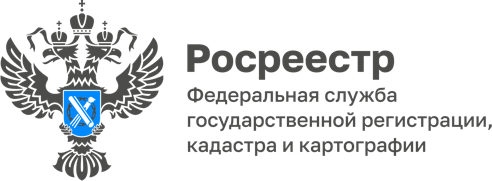 ПРЕСС-РЕЛИЗ24.07.2023Совместная работа – залог успеха в решении важных вопросовВопросы стабильности и своевременной выплаты заработной платы являются приоритетными для Правительства Алтайского края. Ответственность за координацию данной работы возложена на Управление Алтайского края по труду и занятости населения. Как отмечает Надежда Капура, руководитель Управленяе Алтайского края по труду и занятости населения: «Благодаря эффективному взаимодействию между Федеральной службой государственной регистрации, кадастра и картографии, органами прокуратуры и Межрегиональной территориальной государственной инспекцией труда в Алтайском крае и Республике Алтай, удалось создать результативную практику. Систематическая работа совместно со всеми ведомствами позволяет удерживать ситуацию под постоянным контролем и предотвращать социальную напряженность в крае.Особое внимание в данной работе уделяется краевой рабочей группе, которая занимается вопросами выплаты заработной платы. Заседания группы проводятся регулярно, на них рассматриваются организации, имеющие задолженности по заработной плате. Этот подход дает результаты: в 2022 году на заседаниях было рассмотрено 13 организаций-должников, из которых 10 успешно погасили свои долги на сумму более 22,0 млн. рублей.» Системная работа с должниками осуществляется в рамках межведомственного взаимодействия и включает все имеющиеся ресурсы и механизмы, что позволяет решать проблемы комплексно.Управление Росреестра активно вовлечено в урегулирование проблемы задолженности по заработной плате в Алтайском крае. Для этого принимаются различные меры, включая контроль за деятельностью арбитражных управляющих, которые могут совершать незаконные действия. «При мониторинге деятельности арбитражных управляющих для ликвидации задолженности по заработной плате в ходе процедур банкротства, сотрудники отдела по контролю (надзору) в сфере саморегулируемых организаций, обращают особое внимание на качество и полноту инвентаризации имущества должника, порядок реализации имущества, выявление дебиторской задолженности и ее реализацию, привлечение к ответственности контролирующих должника лиц, очередность удовлетворения требований кредиторов и затягивание процедур банкротства», - пояснила Елена Саулина, заместитель руководителя Управления.По информации от Алтайкрайстата на 1 июля 2023 года, две организации в городе Бийске - ОАО «ДСУ-1» и ООО «Механический завод» - были признаны банкротами с общей суммой долга по заработной плате в размере 11,8 миллионов рублей. Надежда Капура, особо подчеркнула: «Сейчас мы постоянно на связи с арбитражными управляющими, которые занимаются определением источников погашения задолженности, сроков и условий продажи имущества. Мы также определили примерные сроки погашения задолженности по заработной плате для всех предприятий и следим за их выполнением. Вопрос своевременности выплаты заработной платы остается актуальным до тех пор, пока задолженность не будет полностью погашена».Об Управлении Росреестра по Алтайскому краюУправление Федеральной службы государственной регистрации, кадастра и картографии по Алтайскому краю (Управление Росреестра по Алтайскому краю) является территориальным органом Федеральной службы государственной регистрации, кадастра и картографии (Росреестр), осуществляющим функции по государственной регистрации прав на недвижимое имущество и сделок с ним, по оказанию государственных услуг в сфере осуществления государственного кадастрового учета недвижимого имущества, землеустройства, государственного мониторинга земель, государственной кадастровой оценке, геодезии и картографии. Выполняет функции по организации единой системы государственного кадастрового учета и государственной регистрации прав на недвижимое имущество, инфраструктуры пространственных данных РФ. Ведомство осуществляет федеральный государственный надзор в области геодезии и картографии, государственный земельный надзор, государственный надзор за деятельностью саморегулируемых организаций кадастровых инженеров, оценщиков и арбитражных управляющих. Подведомственное учреждение Управления - филиал ППК «Роскадастра» по Алтайскому краю. Руководитель Управления, главный регистратор Алтайского края – Юрий Викторович Калашников.Контакты для СМИПресс-секретарь Управления Росреестра по Алтайскому краю 8 (3852) 29 17 33, 503722press_rosreestr@mail.ru 656002, Барнаул, ул. Советская, д. 16Сайт Росреестра: www.rosreestr.gov.ru	Яндекс-Дзен: https://dzen.ru/id/6392ad9bbc8b8d2fd42961a7	ВКонтакте: https://vk.com/rosreestr_altaiskii_krai Телеграм-канал: https://web.telegram.org/k/#@rosreestr_altaiskii_kraiОдноклассники: https://ok.ru/rosreestr22alt.kraihttps://vk.com/video-46688657_456239105